Предписание ПО ДЕЛУ №203/0222 апреля 2014 года							      г.Ростов-на-ДонуКомиссия Управления Федеральной антимонопольной службы по Ростовской области (далее – УФАС по РО) по рассмотрению дела о нарушении антимонопольного законодательства в составе:Председатель Комиссии:	Батурин С.В. –  заместитель руководителя – начальник отдела информационно-аналитического и взаимодействия с полномочным представителем Президента РФ;Члены Комиссии:	Коробейников Н.А.  – зам. начальника отдела контроля за соблюдением амз;Опруженков А.В. – ведущий специалист – эксперт отдела контроля за соблюдением амз,(далее – Комиссия) руководствуясь ст.23, ч.1 ст.39, ч.4 ст.41, ст.50 Федерального закона от 26.07.2006г. №135-ФЗ «О защите конкуренции»,  на основании своего решения от 22.04.2014г. по делу №203/02 о нарушении открытым акционерным обществом «Энергосбыт Ростовэнерго» (ОАО «Энергосбыт Ростовэнерго»; 344091, г. Ростов-на-Дону, ул. 2-я Краснодарская 147-А) п. 10 ч.1 ст.10 Федерального закона от 26.07.2006г. №135-ФЗ «О защите конкуренции»,ПРЕДПИСЫВАЕТ:1.ОАО «Энергосбыт Ростовэнерго» прекратить нарушение п. 10 ч.1 ст.10 ФЗ «О защите конкуренции», выразившееся в нарушении нормативно установленного порядка прекращения поставки газа.2.ОАО «Энергосбыт Ростовэнерго» во исполнение п.1 настоящего Предписания в 5 дневный срок с момента получения настоящего предписания, установить для потребителя Иванова С.В. (346527, г. Шахты, ул. Индустриальная, д. 3-а, кв.9) социальную норму потребления электрической энергии (мощности) в соответствии с Постановлением РСТ РО от 05.08.2013 N 28/1"Об установлении социальной нормы потребления электрической энергии (мощности) в Ростовской области", с учетом наличия в жилом помещении гражданина установленных в законом порядке индивидуальных электроотопительным приборов.3.Об исполнении настоящего Предписания сообщить в УФАС по РО в 5 дневный срок с момента его исполнения.Председатель Комиссии							   С.В. БатуринЧлены Комиссии:							   Н.А. Коробейников										      А.В. ОпруженковПредписание может быть обжаловано в течение трех месяцев со дня его выдачи.Примечание. За невыполнение в установленный срок законного предписания антимонопольного органа ст.19.5 Кодекса Российской Федерации об административных правонарушениях установлена административная ответственность.Привлечение к ответственности, предусмотренной законодательством Российской Федерации, не освобождает от обязанности исполнить предписание антимонопольного органа.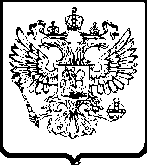      ФЕДЕРАЛЬНАЯ
        АНТИМОНОПОЛЬНАЯ СЛУЖБАУПРАВЛЕНИЕпо Ростовской областипр. Ворошиловский, 2/2, офис 403г. Ростов-на-Дону, 344006тел. (863) 263-31-04, факс (863) 240-99-59e-mail: to61@fas.gov.ru № _________ от _________